 Уголовная ответственность за домашнее насилие?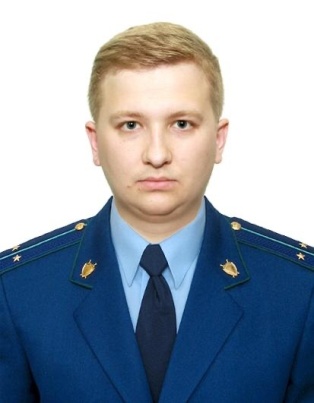 Разъяснение по данной теме даёт старший помощник прокурора Куйбышевского Района г.Самары Фомин Алексей ПавловичСемейно-бытовое насилие – это умышленные действия одного лица в отношении другого, совершенные в сфере семейно-бытовых отношений, если эти деяния нарушают права и свободы человека, наносят вред здоровью, причиняют ему физическую боль, нравственные страдания.Семейно-бытовое насилие возможно не только в отношении близких родственников (в число которых входят супруг, супруга, родители, дети, усыновители, усыновленные, родные братья и сестры, дедушка, бабушка, внуки), но и в отношении лиц, состоящих в свойстве (например, родственников супруга), либо проживающих совместно и ведущих общее хозяйство.Разберемся, какая ответственность грозит за физическое насилие.Нанесение побоев (ударов, толчков) или совершение иных насильственных действий, причинивших физическую боль, но не повлекших легкого вреда здоровью, если эти действия совершены не из хулиганских или экстремистских побуждений, влекут административную ответственность по статье 6.1.1 Кодекса Российской Федерации об административных правонарушениях в виде штрафа в размере от 5 тыс. до 30 тыс. рублей, либо административного ареста на срок от 10 до 15 суток, либо обязательных работ на срок от 60 до 120 часов.При повторном нанесении побоев лицом, ранее привлекавшимся к административной ответственности по статье 6.1.1 Кодекса Российской Федерации об административных правонарушениях, наступает уголовная ответственность по части 1 статьи 116.1 Уголовного кодекса Российской Федерации в виде штрафа до 40 тыс. рублей, либо обязательных работ на срок до 240 часов, либо исправительных работ на срок до 6 месяцев.Если побои либо иные насильственные действия носили систематический характер, причинив физические или психические страдания жертве семейно-бытового насилия, то речь пойдет уже об уголовной ответственности по части 1 статьи 117 Уголовного кодекса Российской Федерации, предусматривающей ограничение свободы на срок до 3 лет, либо принудительные работы на срок до 3 лет, либо лишение свободы на срок до 3 лет.Совершение тех же систематических действий в отношении двух или более членов семьи, беременной женщины или несовершеннолетнего, либо лица, находящегося в беспомощном состоянии в силу возраста или состояния здоровья, будет влечь для виновного по части 2 статьи 117 Уголовного кодекса Российской Федерации лишение свободы на срок от 3 до 7 лет.Умышленное причинение легкого вреда здоровью, вызвавшего кратковременное расстройство здоровья или незначительную стойкую утрату общей трудоспособности (статья 115 Уголовного кодекса Российской Федерации), повлечет наказание в виде штрафа до 40 тыс. рублей, либо обязательных работ на срок до 480 часов, либо исправительных работ на срок до 1 года.За умышленное причинение средней тяжести вреда здоровью, не опасного для жизни человека и не повлекшего тяжких последствий, но вызвавшего длительное расстройство здоровья или значительную стойкую утрату общей трудоспособности менее чем на одну треть (статья 112 Уголовного кодекса Российской Федерации), виновному грозит ограничение свободы на срок до 3 лет, либо принудительные работы на срок до 3 лет, либо лишение свободы на срок до 3 лет.Умышленное причинение тяжкого вреда здоровью, опасного для жизни человека, или повлекшего за собой потерю зрения, речи, слуха либо какого-либо органа или утрату органом его функций, прерывание беременности, психическое расстройство, заболевание наркоманией либо токсикоманией, или выразившегося в неизгладимом обезображивании лица, или вызвавшего значительную стойкую утрату общей трудоспособности не менее чем на одну треть или заведомо для виновного полную утрату профессиональной трудоспособности (статья 111 Уголовного кодекса Российской Федерации), наказывается лишением свободы на срок до 8 лет.